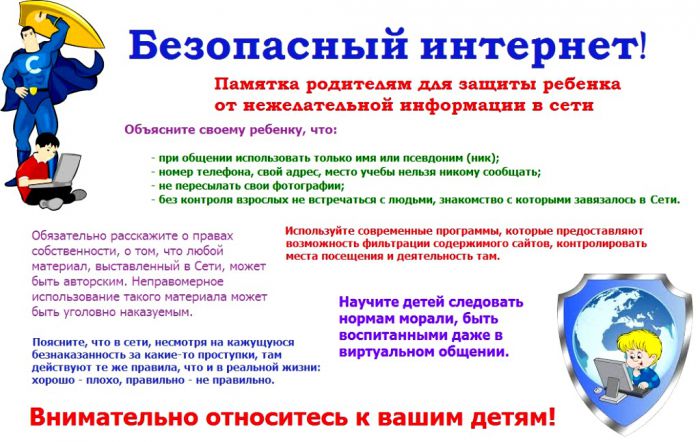 ЛИЧНАЯ БЕЗОПАСНОСТЬ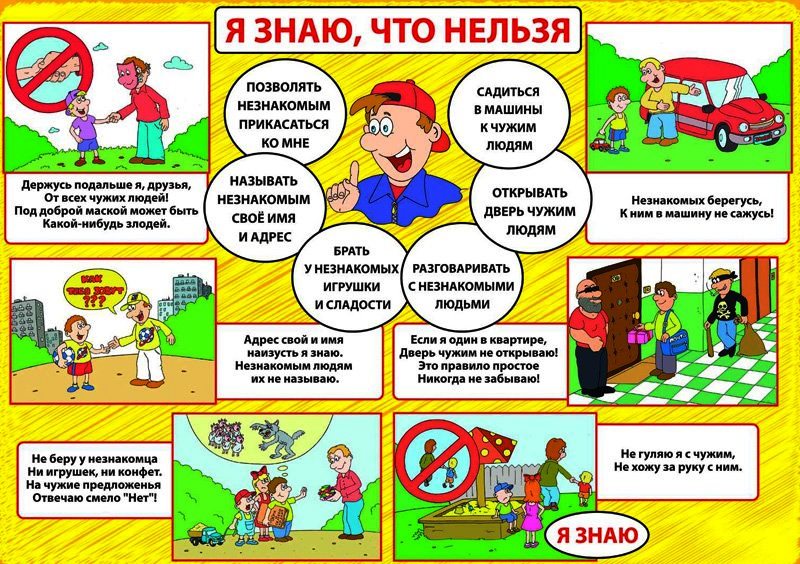 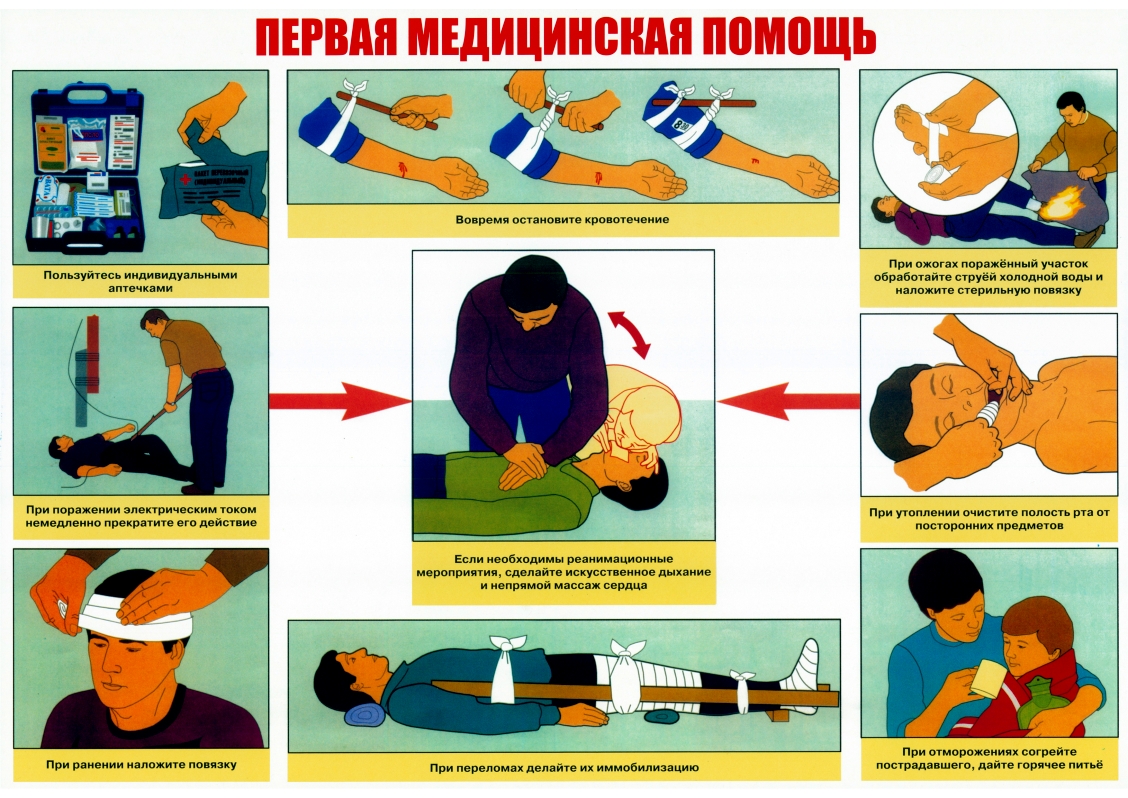 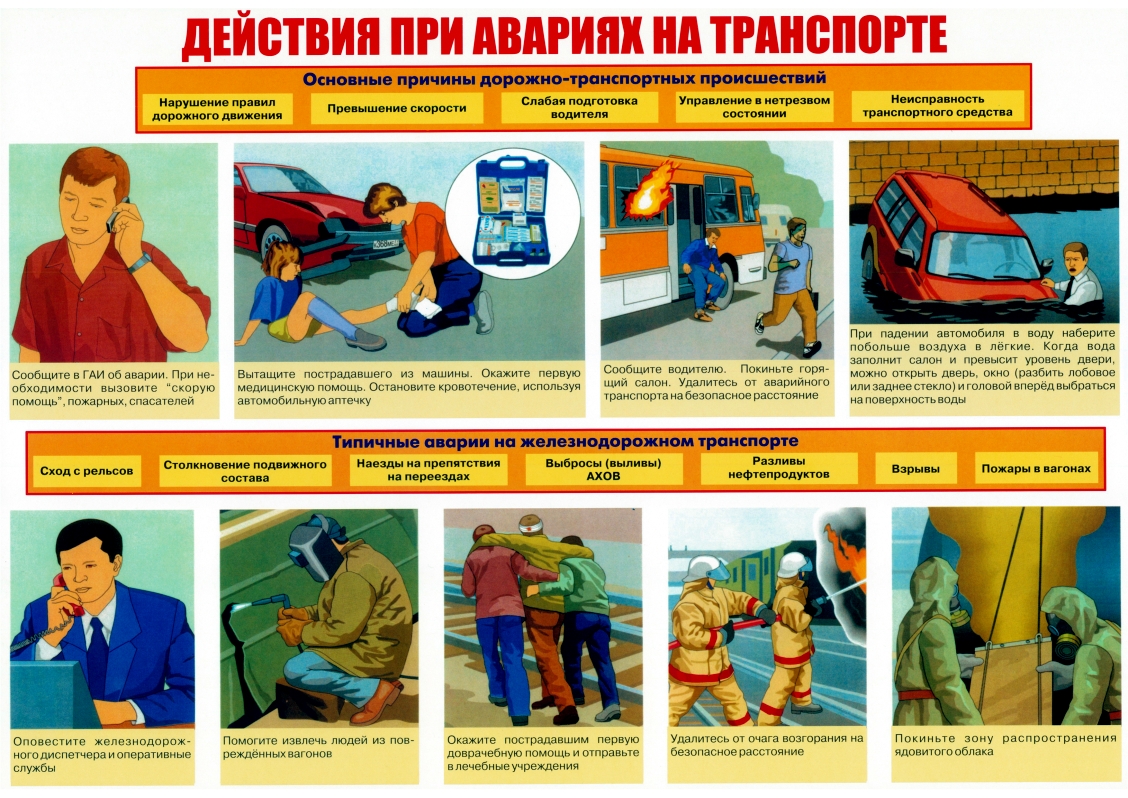 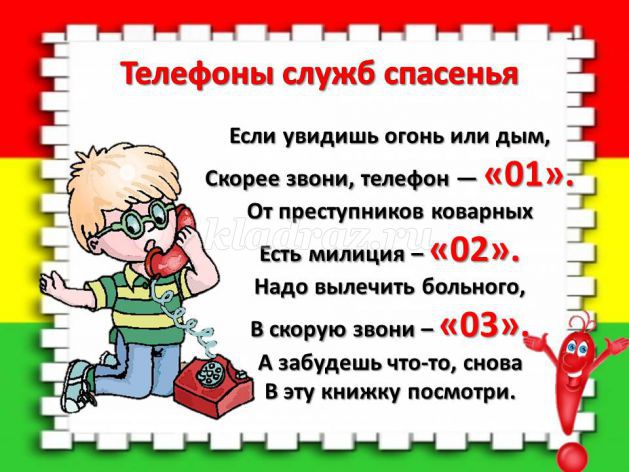 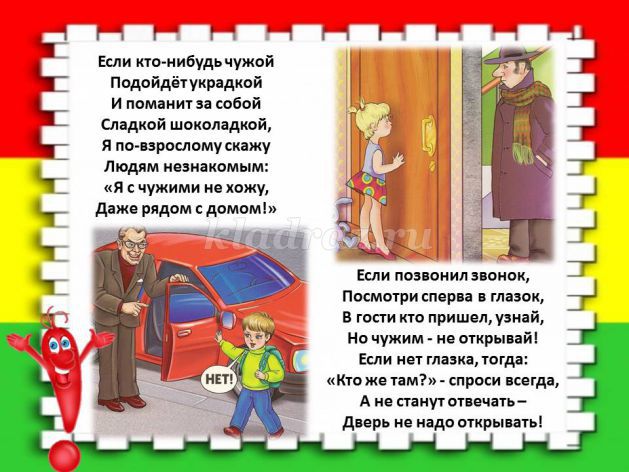 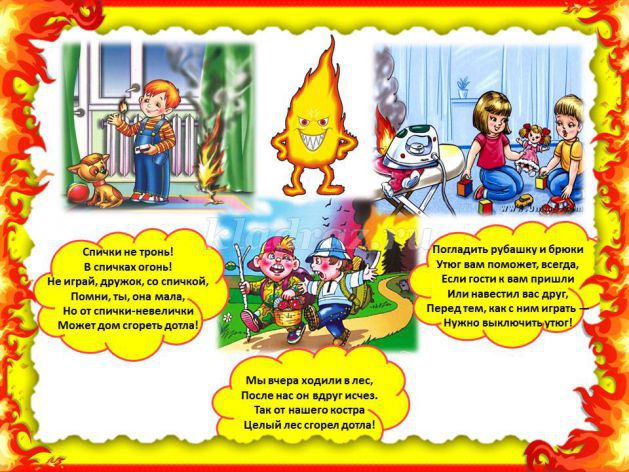 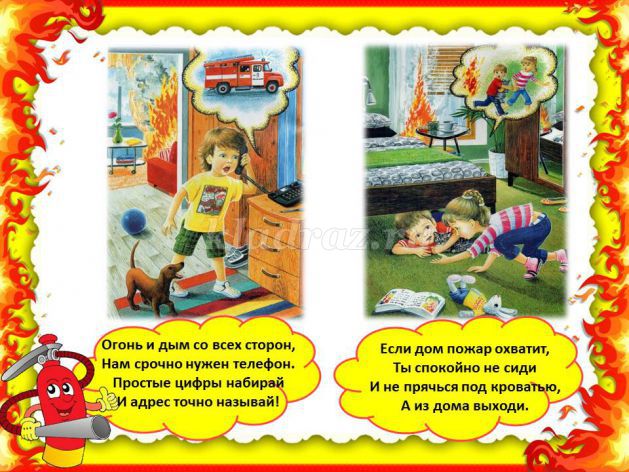 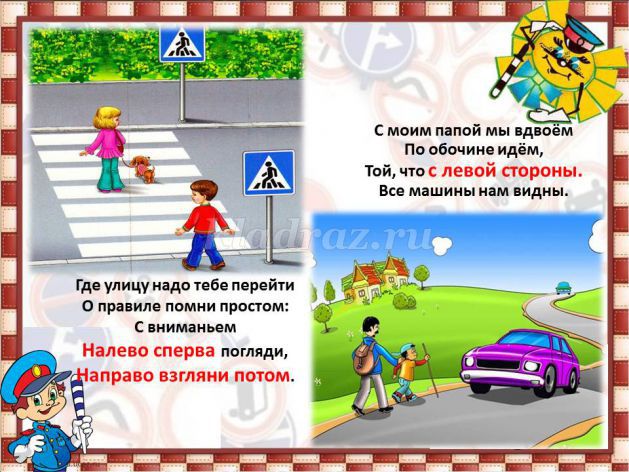 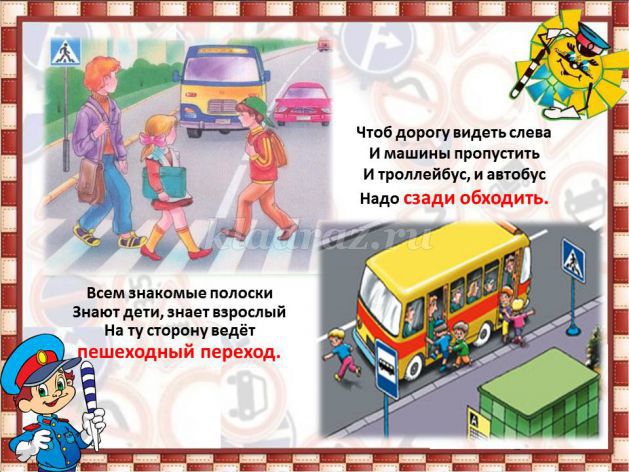 